                                                      ПРОТОКОЛзаседания Совета Саморегулируемой организации Региональной ассоциации оценщиков (Совета Ассоциации) 30 ноября 2018 года                        Место проведения: г. Краснодар, ул. Комсомольская, 45.Всего членов в Совете Ассоциации — 8.В заседании участвуют 4 члена Совета Ассоциации.Присутствовали:Президент Совета Ассоциации Овчинников К.И.Члены Совета Ассоциации:Ужбанокова Лариса Шихамовна  – член Ассоциации;Брусова Елена Николаевна – член Ассоциации;Галактионов Александр Николаевич (по дов. Овчинников К.И.) – член Ассоциации.Немцов Михаил Алексеевич.Совет Ассоциации правомочен принимать решения по всем вопросам повестки дня.Председательствующий на Заседании Совета Ассоциации Овчинников К.И.Секретарем назначена Абрамян М. Г.ПОВЕСТКА ДНЯ       Об исключении из членов Саморегулируемой организации Региональной ассоциации оценщиков по личному заявлению о добровольном выходе.По первому вопросу повестки дня:Об исключении из членов Саморегулируемой организации Региональной ассоциации оценщиков выступил председатель заседания, Президент Совета Ассоциации Овчинников К. И., который довел до сведения присутствующих, что по состоянию на дату проведения заседания в Ассоциацию поступили заявления о добровольном выходе из членов Саморегулируемой организации Региональной ассоциации оценщиков. В связи с чем, Председатель заседания Президент Совета Ассоциации Овчинников К.И. предложил исключить из членов Саморегулируемой организации Региональной ассоциации оценщиков: Голосовали:За - 5;Против - 0;Воздержалось — 0.Решили: Исключить из членов Саморегулируемой организации Региональной ассоциации оценщиков:  .Председатель заседания                                                       К. И. ОвчинниковСекретарь заседания                                                            М. Г. Абрамян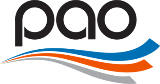 САМОРЕГУЛИРУЕМАЯ ОРГАНИЗАЦИЯРЕГИОНАЛЬНАЯ АССОЦИАЦИЯ ОЦЕНЩИКОВюр.адрес: Россия, 350062, г. Краснодар, ул.Атарбекова, 5/1факт.адрес: Россия, Россия, 350001, г. Краснодар, 
ул. Адыгейская набережная,д.98тел./факс: 8(861) 201-14-04e-mail: sro.raoyufo@gmail.com  web-сайт: www.srorao.ru Реестровый №ФИО00132Поддубная Юлия ЛеонидовнаРеестровый №ФИО00132Поддубная Юлия Леонидовна